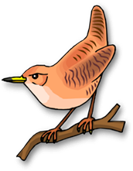 ‘We all belong to The Ferncumbe Family, sharing love and learning, to grow in dignity, respect and wisdom inspired by the teachings of Jesus.’Enjoy, Believe, Achieve.Remote Education – Information for ParentsThis document has been created to provide information to parents or carers about what to expect from remote education where national or local restrictions require children to remain at home. How long can I expect work set by the school to take my child each day?Work set will be as a minimum:• Key Stage 1: 3 hours a day on average across the cohort, with less for younger children• Key Stage 2: 4 hours a dayThis is not hours of ‘live’ teaching or lengths of instructional videos. Schools are not required to provide ‘live’ lessons and recent research suggests this approach alone is no better than alternatives. These hours per day include collective worship, independent activities and any interactions with staff.For more information on remote learning guidance from Ofsted, please click here.How will my child access any online remote education the school is providing?The school’s main tool for children to access remote learning is Microsoft Teams or Zoom. All children have a log in. Please do get in touch with your child’s teacher via class Gmail if you encounter problems.If my child does not have digital or online access at home, how will you support them to access remote education?If you do not have a laptop or tablet at home for your children to use, please contact the school office. We will work with you to find the best solution for your family. Should you not have internet or have an internet contract with a data limit, please contact the school and we will explore the options available.School Office email: admin3210@welearn365.comHow will my child be taught remotely?We use a combination of the following approaches to teach pupils remotely:‘live’ teaching – this may include whole class feedback, modelling, ‘show and tell’ etc.recorded teaching (e.g. made by the class teachers or high quality resources available online including Oak National Academy and the BBC)Independent tasks and activities – including online gamesWhen requested, school will produce printouts of worksheets, but our aim is for the need for printing (both at home and school) to be kept to an absolute minimumWhat are your expectations for my child’s engagement and the support that we as parents and carers should provide at home?Where possible, routines work well for children. Teachers will send parents a timetable for each week, and this will be familiar to the children, although not identical to a ‘normal’ school day. Here is a link to support routines. Planning the dayWe understand that a majority of parents still have work commitments and/or more than one child accessing remote learning. Teachers are very sensitive to this and the remote learning they plan will allow for some independent work, on the whole, although this will be less so for younger children.Should parents have any concerns regarding this, please contact your child’s teacher on their class Gmail. How will you check whether my child is engaging with their work and how will I be informed if there are concerns?All teachers will be able to check your child’s engagement through Teams and this will be done throughout each day. Where a child has not accessed any learning through Teams, the teacher will contact the parent to check everything is okay and if further support is required. This not judgmental in any way and intended to be supportive.How will you assess my child’s work and progress?Feedback can take many forms and may not be written comments for individual children. In line with our normal practice in school, teachers will use whole-class feedback, children’s self-assessment against a set of success criteria, quizzes marked automatically via digital platforms and other effective methods. Whilst not all work will be ‘marked’ in the traditional sense, children can expect regular feedback/catch-ups through Teams/Zoom so that they, and parents, know how they are getting on.How will you work with me to help my child who needs additional support from adults at home to access remote education?We recognise that some pupils, for example some pupils with special educational needs and disabilities (SEND), may not be able to access remote education without support from adults at home. We acknowledge the difficulties this may place on families, and we will work with parents and carers to support those pupils in the following ways:Regular contact with the class teacher/ significant adults involved in your child’s educationPhysical resources to support learning at home where online learning is not appropriate. This could include learning packs or resources to support their individual development needs. 